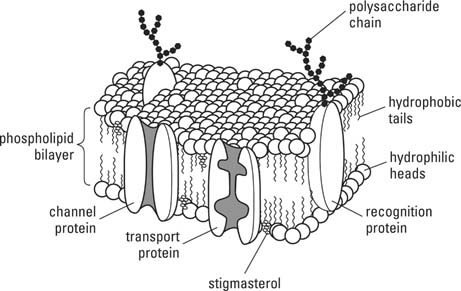 Name # FunctionPhosphate1Lipid2Layer 1 & 23Cytoplasm4Enzymes5Surface Marker6Transport proteinChannel & Carrier7